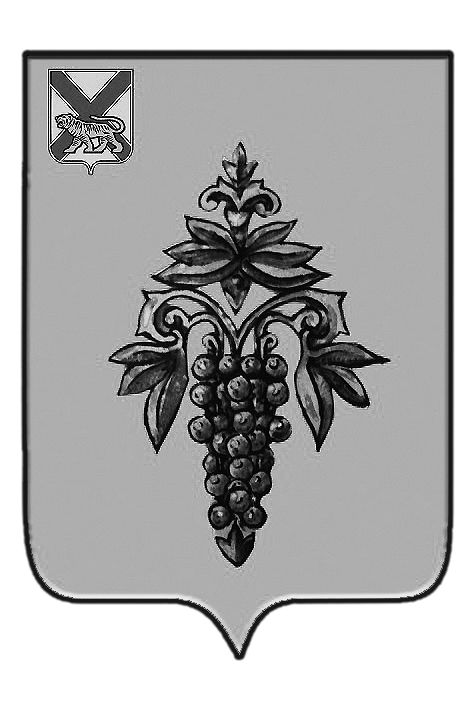 АДМИНИСТРАЦИЯ ЧУГУЕВСКОГО МУНИЦИПАЛЬНОГО РАЙОНА ПРИМОРСКОГО КРАЯ ПОСТАНОВЛЕНИЕ13 ноября 2017                                          с. Чугуевка                                                         № 690-нпа	                                      О внесении изменений в постановление администрации Чугуевского муниципального района от 23 июня 2015 года № 328-НПА «Об утверждении муниципальной программы «Энергосбережение и повышение энергетической эффективности в муниципальных учреждениях и муниципальных предприятиях Чугуевского муниципального района » на 2016 - 2020 годы»Руководствуясь Федеральным законом от 06 октября 2003 года № 131-ФЗ «Об общих принципах организации местного самоуправления в Российской Федерации», статьей 32 Устава Чугуевского муниципального района, администрация Чугуевского муниципального районаПОСТАНОВЛЯЕТ:          Внести изменения в постановление администрации Чугуевского    муниципального района от 23 июня 2015 года № 328-НПА «Об утверждении муниципальной программы «Энергосбережение и повышение энергетической эффективности в муниципальных учреждениях и муниципальных предприятиях Чугуевского муниципального района» на 2016 - 2020 годы» (далее - Программа):1. В паспорте Программы «Об утверждении муниципальной программы «Энергосбережение и повышение энергетической эффективности в муниципальных учреждениях и муниципальных предприятиях Чугуевского муниципального района» на 2016 - 2020 годы строку таблицы «Объем средств бюджета Чугуевского муниципального района и бюджета Приморского края на финансирование муниципальной программы» изложить в следующей редакции:2. Раздел 6 «Ресурсное обеспечение программы» изложить в новой редакции:6. РЕСУРСНОЕ ОБЕСПЕЧЕНИЕ ПРОГРАММЫИсточником финансирования Программы являются средства бюджета Чугуевского муниципального района (приложение № 3 к Программе).Объемы финансирования мероприятий Программы за счет средств бюджета Чугуевского муниципального района и бюджета Приморского края составляет  8455,40 тыс. рублей, в том числе по годам:2016 год - 2 113,40 тыс. рублей;2017 год -    812,00 тыс. рублей;2018 год -  1 000,00 тыс. рублей;2019 год -  1 000,00 тыс. рублей;2020 год -  3 530,00 тыс. рублей,в том числе:- бюджет Чугуевского муниципального района:2016 год - 2 113,40 тыс. рублей;2017 год -    812,00 тыс. рублей;2018 год -  1 000,00 тыс. рублей;2019 год -  1 000,00 тыс. рублей;2020 год -  1 370,00 тыс. рублей,- бюджет Приморского края:2020 год -  2 160,00 тыс. рублей,      Объемы финансирования мероприятий Программы подлежат ежегодному уточнению при формировании проекта бюджета Чугуевского муниципального района на соответствующий год, исходя из его возможностей.     3. Приложение № 2 к Программе «Обобщенная характеристика реализуемых в составе муниципальной программы отдельных мероприятий» изложить в новой редакции (прилагается).     4. Приложение № 3 к Программе «Информация о ресурсном обеспечении муниципальной программы за счет средств бюджета Чугуевского муниципального района и привлекаемых средств федерального бюджета, краевого бюджета, бюджетов государственных внебюджетных фондов, иных бюджетных источников» изложить в новой редакции (прилагается).     5. Настоящее постановление подлежит опубликованию в Чугуевской районной газете «Наше время» и размещению в сети Интернет.      6. Контроль за исполнением настоящего постановления возложить на  заместителя главы администрации Чугуевского муниципального района В.А. СухогузоваГлава Чугуевскогомуниципального района,глава администрации                                                                                 Р.Ю. Деменёв                                                                                                                                                                                            Приложение № 2                                                                                                 к  программе «Энергосбережение и повышение энергетической эффективности                                                                                                 в муниципальных учреждениях и муниципальных предприятиях  Чугуевского                                                                                                 муниципального района» на 2016-2020 годы ОБОБЩЕННАЯ ХАРАКТЕРИСТИКАРЕАЛИЗУЕМЫХ В СОСТАВЕ МУНИЦИПАЛЬНОЙ ПРОГРАММЫ «ЭНЕРГОСБЕРЕЖЕНИЕ И ПОВЫШЕНИЕЭНЕРГЕТИЧЕСКОЙ ЭФФЕКТИВНОСТИ В МУНИЦИПАЛЬНЫХ УЧРЕЖДЕНИЯХ И МУНИЦИПАЛЬНЫХПРЕДПРИЯТИЯХ ЧУГУЕВСКОГО МУНИЦИПАЛЬНОГО РАЙОНА НА 2016-2018 ГОДЫ» ОТДЕЛЬНЫХМЕРОПРИЯТИЙ«Энергосбережение и повышение энергетической эффективности в муниципальных учреждениях и муниципальных предприятиях Чугуевского муниципального района» на 2016-2020 г.                                                                                                                                                                                                          Приложение № 3                                                                                                 к  программе «Энергосбережение и повышение энергетической эффективности                                                                                                 в муниципальных учреждениях и муниципальных предприятиях  Чугуевского                                                                                                 муниципального района» на 2016-2020 годы ИНФОРМАЦИЯО РЕСУРСНОМ ОБЕСПЕЧЕНИИ МУНИЦИПАЛЬНОЙ ПРОГРАММЫ «ЭНЕРГОСБЕРЕЖЕНИЕ И ПОВЫШЕНИЕЭНЕРГЕТИЧЕСКОЙ ЭФФЕКТИВНОСТИ В МУНИЦИПАЛЬНЫХ УЧРЕЖДЕНИЯХ И МУНИЦИПАЛЬНЫХПРЕДПРИЯТИЯХ  ЧУГУЕВСКОГО МУНИЦИПАЛЬНОГО РАЙОНА НА 2016-2018 ГОДЫ»  ЗА СЧЕТ СРЕДСТВБЮДЖЕТА ЧУГУЕВСКОГО  МУНИЦИПАЛЬНОГО РАЙОНА И ПРИВЛЕКАЕМЫХ  СРЕДСТВ ФЕДЕРАЛЬНОГОБЮДЖЕТА, КРАЕВОГО БЮДЖЕТА, БЮДЖЕТОВ ГОСУДАРСТВЕННЫХ ВНЕБЮДЖЕТНЫХ ФОНДОВ, ИНЫХ ВНЕБЮДЖЕТНЫХ ИСТОЧНИКОВ«Энергосбережение и повышение энергетической эффективности в муниципальных учреждениях и муниципальных предприятиях Чугуевского муниципального района» на 2016-2020 годы*(субсидии, субвенции, иные межбюджетные трансферты)     Объем средств бюджета Чугуевского муниципального района и бюджета Приморского края на финансирование муниципальной ПрограммыОбщий объем финансирования Программы за счет средств районного бюджета и бюджета Приморского края составляет: 8 455,40 тыс. рублей, в том числе:2016 год - 2 113,40 тыс. рублей;2017 год -    812,00 тыс. рублей;2018 год - 1 000,00 тыс. рублей;2019 год - 1 000,00 тыс. рублей;2020 год - 3 530,00 тыс. рублей.в том числе:- бюджет Чугуевского муниципального района: 2016 год - 2 113,40 тыс. рублей;2017 год -    812,00 тыс. рублей;2018 год - 1 000,00 тыс. рублей;2019 год - 1 000,00 тыс. рублей;2020 год - 1 370,00 тыс. рублей.- бюджет Приморского края:2020 год - 2 160,00 тыс. рублей.№ п/пНаименование    отдельногомероприятия   муниципальной  программыОтветственныйисполнитель,соисполнителиСрок  реализации (годы)Срок  реализации (годы)Срок  реализации (годы)№ п/пНаименование    отдельногомероприятия   муниципальной  программыОтветственныйисполнитель,соисполнителиНачалореализациипрограммы, отдель-ного меро-приятияОкончанияреализациипрограммы, отдель-ного меро-приятияОжидаемыйрезультат(краткоеописание)1234561.Проведение энергоаудита 9 муниципальных зданий. Отдел жилищно-коммунального хозяйства администрации Чугуевского муниципального района20202020Экономия энергоресурсов2.Обучение технического персонала муниципальных учреждений элементам энергоресурсосбережения при эксплуатации инженерных сетей.«-«20192020Экономия энергоресурсов3.Модернизация систем освещения  в зданиях муниципальных учреждений.«-«20202020Экономия электроэнергии4.Приобретение новых дизель-генераторов на ДЭС в  с.Нижние Лужки, Березовка, Нижние Лужки, ремонт существующих «-«20162020Экономия дизельного топлива, снижение себестоимости 1кВт/часа5.Ремонт ВЛ-0,4 кВ в с. Березовка, с. Заветное, с. Нижние Лужки«-«20162020Улучшение качества и надежности обеспечения электроэнергией населения6.Проведение проектно-изыскательных работ по переводу сел Березовка, Заветное, Нижние Лужки на альтернативные источники электроснабжения «-«20202020Уменьшение  тарифов на электроэнергию, сокращение себестоимости 1 квт/час.7.Проектирование и проведение работ по модернизации  оборудования котельных с установкой автоматической пожарной сигнализации, устройству ограждения котельных, ремонту тепловых сетей«-«20162016Снижение потерь тепловой энергии, обеспечение пожарной безопасности8.Установка приборов учета энергопотребления и воды в муниципальных зданиях, квартирах                         «-«     2016      2020Уменьшение потребления энергоресурсов9  Технологическое присоединение к электрическим сетям муниципальных зданий (МФЦ с. Чугуевка)«-«20162016Улучшение качества и надежности обеспечения тепловой энергией муниципальных зданий№ п/пНаименование  программы,подпрограммы, мероприятия, отдельного мероприятияГлавный распорядитель бюджетных средствИсточникресурсногообеспечения            Суммы средств по годам (тыс. руб.)            Суммы средств по годам (тыс. руб.)            Суммы средств по годам (тыс. руб.)            Суммы средств по годам (тыс. руб.)            Суммы средств по годам (тыс. руб.)            Суммы средств по годам (тыс. руб.)№ п/пНаименование  программы,подпрограммы, мероприятия, отдельного мероприятияГлавный распорядитель бюджетных средствИсточникресурсногообеспеченияВсего2016 год2017 год2018 год2019 год2020 год12345789Муниципальная программа  «Энергосбережение и повышение энергетической эффективности в муниципальных учреждениях и муниципальных предприятиях Чугуевского муниципального района на 2016-2020 годы»Администрация Чугуевского муниципального районаВсего8 455,402 113,40812,001 000,001 000,003 530,00Муниципальная программа  «Энергосбережение и повышение энергетической эффективности в муниципальных учреждениях и муниципальных предприятиях Чугуевского муниципального района на 2016-2020 годы»Администрация Чугуевского муниципального районаКраевой бюджет*2 160,0000002 160,00Муниципальная программа  «Энергосбережение и повышение энергетической эффективности в муниципальных учреждениях и муниципальных предприятиях Чугуевского муниципального района на 2016-2020 годы»Администрация Чугуевского муниципального районаБюджет Чугуевского муниципального  р-на6 295,402 113,40812,001 000,001 000,001 370,001.Проведение энергоаудита в 9 муниципальных зданиях           «-« Бюджет Чугуевского муниципального района150,000000150,002.Обучение  персонала учреждений элементам  энергоресурсосбережения при эксплуатации инженерных сетей«-«Бюджет Чугуевского муниципального района180,0000080,00100,003.Модернизация систем освещения  в зданиях муниципальных учреждений            «-«Бюджет Чугуевского муниципального района280,0000         00280,004.Приобретение новых дизель-генераторов на электростанции в с. Заветное, Березовка, Нижние Лужки, ремонт существующих«-«Всего5 574,501 242,50812,001 000,00820,001 700,004.Приобретение новых дизель-генераторов на электростанции в с. Заветное, Березовка, Нижние Лужки, ремонт существующих«-«Бюджет Чугуевского муниципального района4 214,501 242,50812,001 000,00820,00340,004.Приобретение новых дизель-генераторов на электростанции в с. Заветное, Березовка, Нижние Лужки, ремонт существующих«-«Бюджет Приморского края1 360,0000001 360,005.Ремонт ВЛ-0,4 кВ в с. Березовка, Заветное, Нижние Лужки, с. Чугуевка ул. Дзержинского 1,3,5, ул. Комарова«-«Всего1 386,10386,100001 000,005.Ремонт ВЛ-0,4 кВ в с. Березовка, Заветное, Нижние Лужки, с. Чугуевка ул. Дзержинского 1,3,5, ул. Комарова«-«Бюджет  Чугуевского муниципального района586,10386,10000200,005.Ремонт ВЛ-0,4 кВ в с. Березовка, Заветное, Нижние Лужки, с. Чугуевка ул. Дзержинского 1,3,5, ул. Комарова«-«Бюджет Приморского края800,000000800,006.Проведение проектно-изыскательных работ по переводу сел Березовка, Заветное и Нижние Лужки на альтернативные источники электроэнергии«-«Бюджет Чугуевского муниципального района200,000000200,07Проектирование и проведение работ по модернизации  оборудования котельных с установкой автоматической пожарной сигнализации, устройству ограждения котельных, ремонту тепловых сетей«-«Бюджет Чугуевского муниципального района449,50449,5000008.Установка приборов учета энергоресурсов в муниципальных зданиях, квартирах            «-«Бюджет Чугуевского муниципального района203,803,8000100,00100,009.Технологическое присоединение к электрическим сетям муниципальных зданий (МФЦ с. Чугуевка           «-«Бюджет Чугуевского муниципального района31,5031,500000